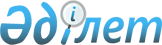 О внесении изменении в решение Исатайского районного маслихата от 6 мая 2020 года № 303-VI "Об установлении специалистам в области социального обеспечения, образования, культуры, спорта являющимся гражданскими служащими и работающим в сельской местности повышенные должностные оклады и тарифные ставки"Решение Исатайского районного маслихата Атырауской области от 8 июля 2021 года № 50-VІI. Зарегистрировано в Министерстве юстиции Республики Казахстан 26 июля 2021 года № 23702
      Исатайский районный маслихат РЕШИЛ:
      1. Внести в решение Исатайского районного маслихата "Об установлении специалистам в области социального обеспечения, образования, культуры, спорта являющимся гражданскими служащими и работающим в сельской местности повышенные должностные оклады и тарифные ставки" от 6 мая 2020 года (зарегистрировано в реестре государственной регистрации нормативных правовых актов за № 4653) следущие изменения:
      заголовок изложить в новой редакции:
       "Об установлении специалистам в области социального обеспечения и культуры, являющимся гражданскими служащими и работающим в сельской местности, за счет бюджетных средств повышенные на двадцать пять процентов должностные оклады и тарифные ставки по сравнению с окладами и ставками гражданских служащих, занимающихся этими видами деятельности в городских условиях.";
      пункт 1 изложить в новой редакции:
       "1. Установить специалистам в области социального обеспечения и культуры, являющимся гражданскими служащими и работающим в сельской местности, за счет бюджетных средств повышенные на двадцать пять процентов должностные оклады и тарифные ставки по сравнению с окладами и ставками гражданских служащих, занимающихся этими видами деятельности в городских условиях.".
      2. Настоящее решение вводится в действие по истечении десяти календарных дней после дня его первого официального опубликования. 
					© 2012. РГП на ПХВ «Институт законодательства и правовой информации Республики Казахстан» Министерства юстиции Республики Казахстан
				
      Секретарь маслихата

Н. Муханбеталиев
